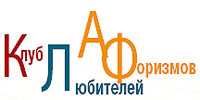 ИМЕНИННИКУММысли известных людей, родившихся в феврале6 февраляЖа Жа ГАБОР, американская киноактрисаМедовый месяц заканчивается, когда домашние туфли мужу приносит собака, а ворчать начинает жена.9 февраляАлишер НАВОИ, узбекский поэт, философНельзя хлопнуть в ладоши одной рукой.14 февраляЭрнст Вильфрид ЛЕГУВЕ, французский писательВоспитание – это наука, обучающая наших детей обходиться без нас.21 февраляСаша ГИТРИ, французский драматургНет плохих браков, есть лишь плохие супруги.22 февраляЖюль РЕНАР, французский писательЕсть моменты, когда всё удаётся, не ужасайтесь – это пройдёт.27 февраляДжон Эрнст СТЕЙНБЕК, американский писательРазвращает не власть, а страх потерять власть.29 февраляМишель МОРГАН, французская актрисаЖенщина может играючи обмануть сотню мужчин, но только не другую женщину.ПЕРСОНА ГРАТАЛюдям мало делать глупости. Как правило, они ещё и гордятся ими.Язык нужен для того, чтобы давать советы, голова – чтобы от них отказываться.Когда боятся услышать «нет» – не спрашивают.Когда мы говорим лишнее – это правдолюбие, слышим – грубость.За свою свободу бороться надо с собой.Теряя от любви голову, рискуешь потерять и любовь.Нас предают, как правило, те друзья, которых мы побоялись сделать врагами.Салек ПИНИГИН, МОСКВАБРАТ ТАЛАНТАПочему нечасто посылают туда, куда бы ты хотел?Сергей АЛЕКСЕЕВ, НОВОСИБИРСКЕсли стартовый пистолет заменить стартовой гаубицей, мировых рекордов будет намного больше.Виталий БУДЁННЫЙ, ВОРОНЕЖМозг породил две проблемы: чем бы его занять? И как бы его отключить?Михаил НИКИТИН, МОСКВАЗвёздный час спортсмена длится секунды.Сергей СИДОРОВ, МОСКВАЛитературная газета № 5 2014 г.Клуб Любителей АФоризмовКлуб 12 стульев «ЛГ» № 18 2014 г.ЗавКЛАФом Николай КАЗАКОВ / kazakov-aforizm@mail.ruПЕРСОНА ГРАТАДля полного счастья надо немного недоливать до краёв.Одни растут, другие – вытягиваются.Не считайте себя умнее других, хотя бы при посторонних.Храните верность в самых неожиданных местах.Легче бросить курить, чем решиться на это.Все люди – братья, а некоторые – ещё хуже.Геннадий МАЛКИН БРАТ ТАЛАНТАОставил последний патрон и жил с ним долго и счастливо.Сергей АЛЕКСЕЕВ, НОВОСИБИРСК В человеке может пробуждаться зверь и в виде осла.Александр МИНЧЕНКОВ Самый распространённый принцип – беспринципность.Виген ОГАНЯН Обидно, когда здоровье тебе позволяет больше, чем жена.Елена СИРЕНКА Литературная газета № 18 2014 г.ПЕРСОНА ГРАТАМы не ищем лёгкого пути, но если попадётся – не свернём.В жизни порой всё так складывается, что потом невозможно разобрать.Чем дольше смотришь в честные глаза, тем труднее оторвать взгляд от зеркала.Если не можешь убедить женщину, что она – единственная, не пытайся утешить тем, что она – лучшая.Где бы прожить жизнь так, чтобы не сделали мучительно больно...Встретились как-то осёл, баран и свинья в одном человеческом характере…Жизнь учит до тех пор, пока не вынесут с занятий...Михаил МАМЧИЧ, ВолгоградБРАТ ТАЛАНТАДумал, что обойдётся. Не думал, что в копеечку.Андрей СОКОЛОВ, Санкт-ПетербургФлирт напоминает покер, в его основе всегда блеф.Владимир ШОЙХЕР, МоскваПереливание из пустого в порожнее может переполнить чашу терпения.Литературная газета № 31 2014 г.ПЕРСОНА ГРАТАКаждый второй думает, что он первый.Верх дипломатии: так послали, что почувствовал себя послом.Не пытайтесь разговаривать с дураком на равных. В глупости дураку равных нет.Каждая грязная ложь – ложь чистой воды.Ты мне не просто дорога, а втридорога!Комплимент – это взятка в устной форме.Зуб мудрости нужен для того, чтобы вовремя прикусить язык.Игорь КАРПОВ, МоскваБРАТ ТАЛАНТАВремя лечит так медленно, что успеваешь состариться.Михаил АТАКЯН, МоскваСемья – это тыл. Но мужиков вечно тянет на передовую!Александр ГАЛАГАНОВ, МоскваЛитературная газета № 34 2014 г.ПЕРСОНА ГРАТАВ стране дураков не умничай – дураком сочтут!Брак – это брак для ловеласа.Когда жена хочет приодеться, она раздевает мужа.Классных руководителей не хватает не только в школе.В пустой голове нет места только для мысли.Скромность красит человека, нескромность перекрашивает.Сергей СИДОРОВ, МоскваБРАТ ТАЛАНТАЧем тоньше ум, тем он заметнее.Николай ЕРМАКОВ, МоскваЕсли сегодня равняться на сегодня, то завтра окажешься во вчера.Салек ПИНИГИН, МоскваВ мире хищников всегда виновата жертва.Андрей СОКОЛОВ, Санкт-ПетербургТрудно жить на широкую ногу – руки коротки.Виктор СУМБАТОВ, МоскваЛитературная газета № 43-44  2014 г.АФОРИС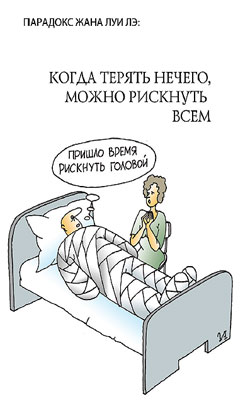 ЗавКЛАФом Николай КАЗАКОВ / kazakov-aforizm@mail.ru